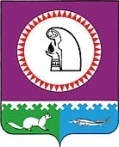 О внесении изменений в постановление администрации городского поселения Октябрьское от 05.06.2015 № 151 «Об утверждении Порядка бесплатного предоставления в собственность отдельным категориям граждан земельных участков для строительства индивидуальных жилых домов на территории городского поселения Октябрьское»   В связи с изменением законодательства и в соответствии с Законом ХМАО от 27.09.2015 № 97-ОЗ «О внесении изменений в Закон ХМАО-Югры  «О регулировании отдельных земельных отношений в ХМАО-Югре»:1. П. 1.9  раздела 1 «Порядка бесплатного предоставления в собственность отдельным категориям граждан земельных участков для строительства индивидуальных жилых домов на территории городского поселения Октябрьское» изложить в следующей редакции:«Отдел ежегодно, до 1 декабря текущего года, устанавливает на очередной календарный год долю в размере не менее 50 процентов земельных участков, подлежащих включению в Перечень, от общего количества земельных участков, образованных и поставленных на государственный кадастровый учет и предназначенных для предоставления в собственность граждан в целях осуществления ими индивидуального жилищного строительства».         2. Настоящее постановление вступает в силу с момента его подписания.               3. Контроль за выполнением постановления оставляю за собой.АДМИНИСТРАЦИЯ ГОРОДСКОГО ПОСЕЛЕНИЯ ОКТЯБРЬСКОЕОктябрьского районаХанты-Мансийского автономного округа-ЮгрыПОСТАНОВЛЕНИЕАДМИНИСТРАЦИЯ ГОРОДСКОГО ПОСЕЛЕНИЯ ОКТЯБРЬСКОЕОктябрьского районаХанты-Мансийского автономного округа-ЮгрыПОСТАНОВЛЕНИЕАДМИНИСТРАЦИЯ ГОРОДСКОГО ПОСЕЛЕНИЯ ОКТЯБРЬСКОЕОктябрьского районаХанты-Мансийского автономного округа-ЮгрыПОСТАНОВЛЕНИЕАДМИНИСТРАЦИЯ ГОРОДСКОГО ПОСЕЛЕНИЯ ОКТЯБРЬСКОЕОктябрьского районаХанты-Мансийского автономного округа-ЮгрыПОСТАНОВЛЕНИЕАДМИНИСТРАЦИЯ ГОРОДСКОГО ПОСЕЛЕНИЯ ОКТЯБРЬСКОЕОктябрьского районаХанты-Мансийского автономного округа-ЮгрыПОСТАНОВЛЕНИЕАДМИНИСТРАЦИЯ ГОРОДСКОГО ПОСЕЛЕНИЯ ОКТЯБРЬСКОЕОктябрьского районаХанты-Мансийского автономного округа-ЮгрыПОСТАНОВЛЕНИЕАДМИНИСТРАЦИЯ ГОРОДСКОГО ПОСЕЛЕНИЯ ОКТЯБРЬСКОЕОктябрьского районаХанты-Мансийского автономного округа-ЮгрыПОСТАНОВЛЕНИЕАДМИНИСТРАЦИЯ ГОРОДСКОГО ПОСЕЛЕНИЯ ОКТЯБРЬСКОЕОктябрьского районаХанты-Мансийского автономного округа-ЮгрыПОСТАНОВЛЕНИЕАДМИНИСТРАЦИЯ ГОРОДСКОГО ПОСЕЛЕНИЯ ОКТЯБРЬСКОЕОктябрьского районаХанты-Мансийского автономного округа-ЮгрыПОСТАНОВЛЕНИЕАДМИНИСТРАЦИЯ ГОРОДСКОГО ПОСЕЛЕНИЯ ОКТЯБРЬСКОЕОктябрьского районаХанты-Мансийского автономного округа-ЮгрыПОСТАНОВЛЕНИЕ«27»ноября2015г. №433п.г.т. Октябрьскоеп.г.т. Октябрьскоеп.г.т. Октябрьскоеп.г.т. Октябрьскоеп.г.т. Октябрьскоеп.г.т. Октябрьскоеп.г.т. Октябрьскоеп.г.т. Октябрьскоеп.г.т. Октябрьскоеп.г.т. ОктябрьскоеГлава городского поселения Октябрьское                                                          В.В. Сенченков